BoliviaBoliviaBoliviaBoliviaJune 2025June 2025June 2025June 2025SundayMondayTuesdayWednesdayThursdayFridaySaturday1234567Teacher’s Day89101112131415161718192021Corpus ChristiAndean Amazonian Chaqueño New Year222324252627282930NOTES: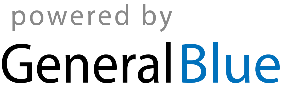 